MAPA K POKLADU – Výměnný obchodAhoj všichni,aby jste neseděli jen doma nad hasičskými úkoly, vymyslela jsem pro vás cestu po poloslepé mapě za Hasičským pokladem, který není jen tak obyčejný. Je formou výměnného obchodu, takže si s sebou nezapomeňte vzít nějakou věc (předmět), který na konci cesty ponecháte a vyměníte ji za to co vám tam zanechal předešlý hasič nebo hasička.Může to být cokoliv, stačí jen malá drobnost. Jen vás prosím, nikdy nezanechávejte takovou věc, kterou byste vy samy nechtěli najít, děkuji. První předmět ponechám v cíli já.Doufám, že se rádi hry zúčastníte a bude vás bavit. Hry se můžete zúčastnit do 16. prosince.Pozn. Hledejte náš hasičský znak. Krabička je venku,branka je otevřená, nebojte se vzít za kliku.S pozdravem,Pomocná vedoucí Magda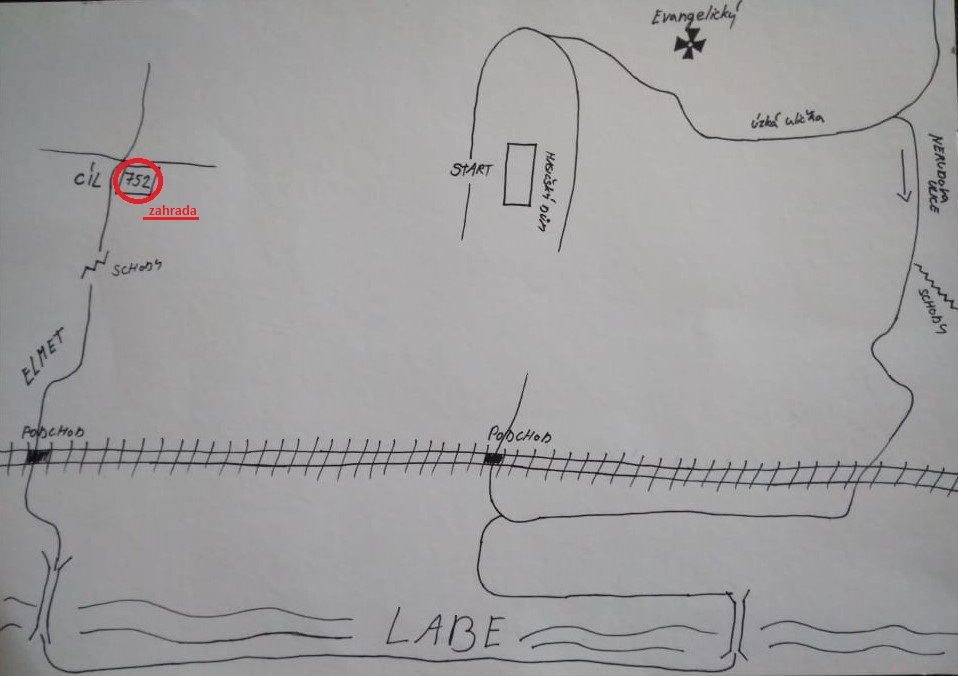 